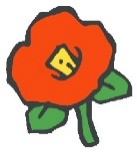 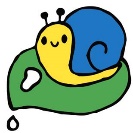 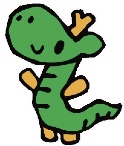 献立名材料名１（月）２（火）３（水）４（木）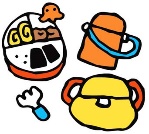 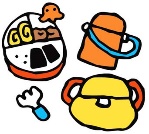 ５（金）米粥鶏の照り焼き煮しめかぼちゃの味噌汁米鶏もも・片栗粉・砂糖・みりん・酒・醤油里芋・大根・人参・砂糖・みりん・酒・醤油・かつお節・昆布かぼちゃ・玉葱・白菜・わかめ・味噌・昆布・煮干し６（土）米粥ポークチャップコンソメスープ米豚挽肉・玉葱・人参・油・ピーマン・塩・ケチャップ豆腐・玉葱・えのき・もやし・チンゲン菜・コンソメ８（月）９（火）米粥松風焼き大根なますほうれん草のすまし汁米豆腐・鶏挽肉・玉葱・ねぎ・酒・パン粉・味噌・砂糖・ごま大根・人参・酢・砂糖・塩ほうれん草・玉葱・しめじ・油揚げ・薄口・塩・かつお節・昆布１０（水）米粥八宝菜風煮ブロッコリーの和え物もやしの昆布ナムル米豚挽肉・玉葱・人参・白菜・コーン・醤油・酒・鶏がら・塩・砂糖・片栗粉・ごま油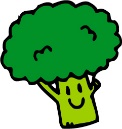 ブロッコリー・酢・砂糖・薄口もやし・人参・きゅうり・塩昆布・ごま・ごま油１１（木）米粥焼き肉チキンジャーマンポテトミネストローネ米鶏もも・味噌・すりごま・みりん・砂糖・醤油・ごま油・片栗粉じゃが芋・玉葱・パセリ・コンソメ・油玉葱・人参・セロリ・なす・トマト缶・コンソメ・塩・砂糖１２（金）米粥さばのおろし煮小松菜のごま醤油和え里芋の味噌汁米さば・塩・片栗粉・油・大根・砂糖・みりん・醤油・かつお節・昆布小松菜・人参・コーン・ごま・醤油・砂糖里芋・玉葱・えのき・わかめ・味噌・昆布・煮干し１３（土）米粥鶏ごぼう煮さつま芋の味噌汁米鶏もも・ごぼう・砂糖・酒・みりん・醤油・油さつま芋・玉葱・白菜・しめじ・油揚げ・味噌・昆布・煮干し１５（月）米粥肉団子ときのこのトマト煮焼きポテトコールスロー米豚挽肉・玉葱・塩・片栗粉・油・人参・しめじ・えのき・まいたけ・ケチャップ・砂糖・コンソメじゃが芋・油・塩キャベツ・人参・きゅうり・コーン・マヨネーズ・酢・砂糖・塩１６（火）★ひよこ・りす組誕生会米粥鶏のゆずソースがけ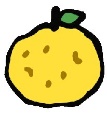 ブロッコリーサラダワンタンスープ米鶏もも・酒・塩・片栗粉・油・ゆず・砂糖・酢・醤油ブロッコリー・人参・酢・砂糖・薄口玉葱・人参・しめじ・もやし・チンゲン菜・しゅうまいの皮・鶏がら１７（水）米粥ぶり大根ほうれん草のごま和えなめこの味噌汁米ぶり・大根・酒・みりん・砂糖・醤油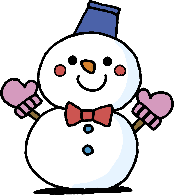 ほうれん草・もやし・人参・すりごま・砂糖・醤油なめこ・豆腐・玉葱・大根の葉・わかめ・味噌・昆布・煮干し献立名材料名１８（木）米粥豆腐の真砂揚げひじきの炒め煮じゃが芋の味噌汁米豆腐・鶏挽肉・玉葱・人参・塩・醤油・片栗粉・油ひじき・人参・玉葱・ごぼう・砂糖・醤油・みりん・油・かつお節・昆布じゃが芋・玉葱・油揚げ・小松菜・味噌・昆布・煮干し１９（金）米粥カレイの照り焼き白菜のおかか和えかぶと厚揚げの味噌汁米カレイ・醤油・酒・みりん・砂糖白菜・人参・かつお節・酢・砂糖・薄口かぶ・厚揚げ・玉葱・白ねぎ・味噌・昆布・煮干し２０（土）米粥ビビンバ風炒め中華風コーンスープ米豚挽肉・酒・砂糖・醤油・小松菜・人参・もやし・塩・ごま油クリームコーン・コーン・玉葱・干ししいたけ・ねぎ・鶏がら・油２２（月）米粥筑前煮切干大根の酢の物豆腐の味噌汁米鶏もも・里芋・人参・ごぼう・干ししいたけ・砂糖・酒・みりん・醤油・かつお節・昆布・油切干大根・きゅうり・酢・砂糖・薄口豆腐・玉葱・えのき・白ねぎ・味噌・昆布・煮干し２３（火）米粥レバーの甘辛煮ほうれん草のもみのり和えかぶの味噌汁米鶏レバー・砂糖・みりん・酒・醤油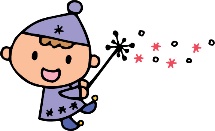 ほうれん草・キャベツ・人参・醤油・もみのりかぶ・玉葱・油揚げ・かぶの葉・わかめ・味噌・昆布・煮干し２４（水）米粥さわらの味噌焼き小松菜の和え物のっぺい汁米さわら・味噌・酒・砂糖・みりん小松菜・もやし・人参・コーン・醤油・砂糖鶏もも・里芋・大根・人参・白ねぎ・しいたけ・薄口・みりん・塩・かつお節・昆布・片栗粉２５（木）★うさぎ・こあら・きりん・ぞう組誕生会米粥和風ハンバーグきんぴらごぼう白菜の味噌汁米豚挽肉・玉葱・じゃが芋・パン粉・牛乳・塩・しそ・大根・ポン酢・みりんごぼう・人参・砂糖・醤油・みりん・ごま・油おふ・白菜・玉葱・えのき・みつば・味噌・昆布・煮干し２６（金）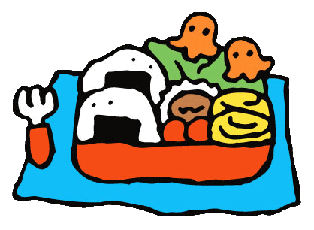 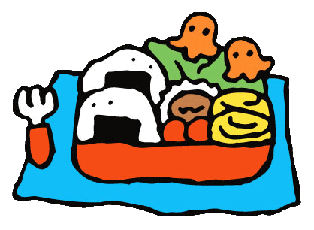 ２７（土）米粥鶏そぼろ煮かぼちゃの味噌汁米鶏挽肉・玉葱・醤油・みりん・酒・砂糖・かつお節・昆布・油かぼちゃ・玉葱・しめじ・油揚げ・ねぎ・味噌・昆布・煮干し２９（月）米粥すき焼き風煮ゆかり和え春菊の味噌汁米豚挽肉・白菜・玉葱・人参・しいたけ・厚揚げ・白ねぎ・砂糖・みりん・酒・醤油・昆布きゅうり・大根・キャベツ・ゆかり玉葱・豆腐・春菊・味噌・かつお節・昆布３０（火）米粥さけのサクサク焼きブロッコリーのソテー冬野菜のクリームシチュー米さけ・塩・パン粉・バジル粉・醤油ブロッコリー・カリフラワー・塩・鶏がら・油鶏もも・かぶ・玉葱・人参・しめじ・白菜・ほうれん草・油・コンソメ・無塩バター小麦粉・牛乳・塩３１（水）米粥里芋のから揚げ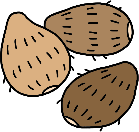 ほうれん草サラダちゃんこ煮米里芋・醤油・みりん・塩・片栗粉・油ほうれん草・キャベツ・人参・マヨネーズ・醤油鶏もも・玉葱・人参・しいたけ・わかめ・酒・みりん・塩・薄口・かつお節・昆布